Пояснительная записка к материалам публичных слушаний, размещаемым 
на официальном портале Администрации города и в газете «Сургутские ведомости» по проекту о внесении изменений в Правила землепользования и застройки на территории города Сургута1. Заявитель – Оруджов Шаиг Гунбат оглы.2. Информация о земельном участке:- адрес земельного участка – город Сургут, микрорайон ПИКС, ул. Грибоедова 4/3;- кадастровый номер –86:10:0101229:14;- площадь земельного участка –810 кв. метров;- территориальная зона – ОД.3 «Зона размещения объектов торгового назначения и общественного питания» в результате исключения»;- вид использования земельного участка – под магазин смешанных товаров;- основания пользования земельным участком – право собственности;- объекты недвижимого имущества, расположенные в пределах земельного участка: – нежилое здание «Магазин смешанных товаров», с кадастровым номером 86:10:0101228:652, протяженностью 928,6 кв. метров;– сооружение «Телефонная канализация «АТС в г. Сургуте с применением оптического доступа», с кадастровым номером 86:10:0101000:3071, протяженностью 40 903 метра, в собственности ПАО междугородной и международной электрической связи «Ростелеком».3. Испрашиваемая территориальная зона – ОД.4 (ДОУ) «Зона размещения объектов образования и просвещения».4. Ориентировочная площадь территории, предлагаемая к переводу – 810 
кв. метров.5. Информация о соответствии техническим регламентам, сведениям Единого государственного реестра недвижимости, сведениям, документам и материалам, содержащимся в государственных информационных системах градостроительной деятельности и генеральному плану города – испрашиваемые изменения соответствуют техническим регламентам, сведениям Единого государственного реестра недвижимости, сведениям, документам и материалам, содержащимся 
в государственных информационных системах градостроительной деятельности 
и действующему генеральному плану города.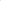 6. Цель внесения предлагаемых изменений в Правила землепользования 
и застройки на территории города Сургута – приведение в соответствия с фактическим использованием спортивной школы.